Mothers day menu 27th march 2022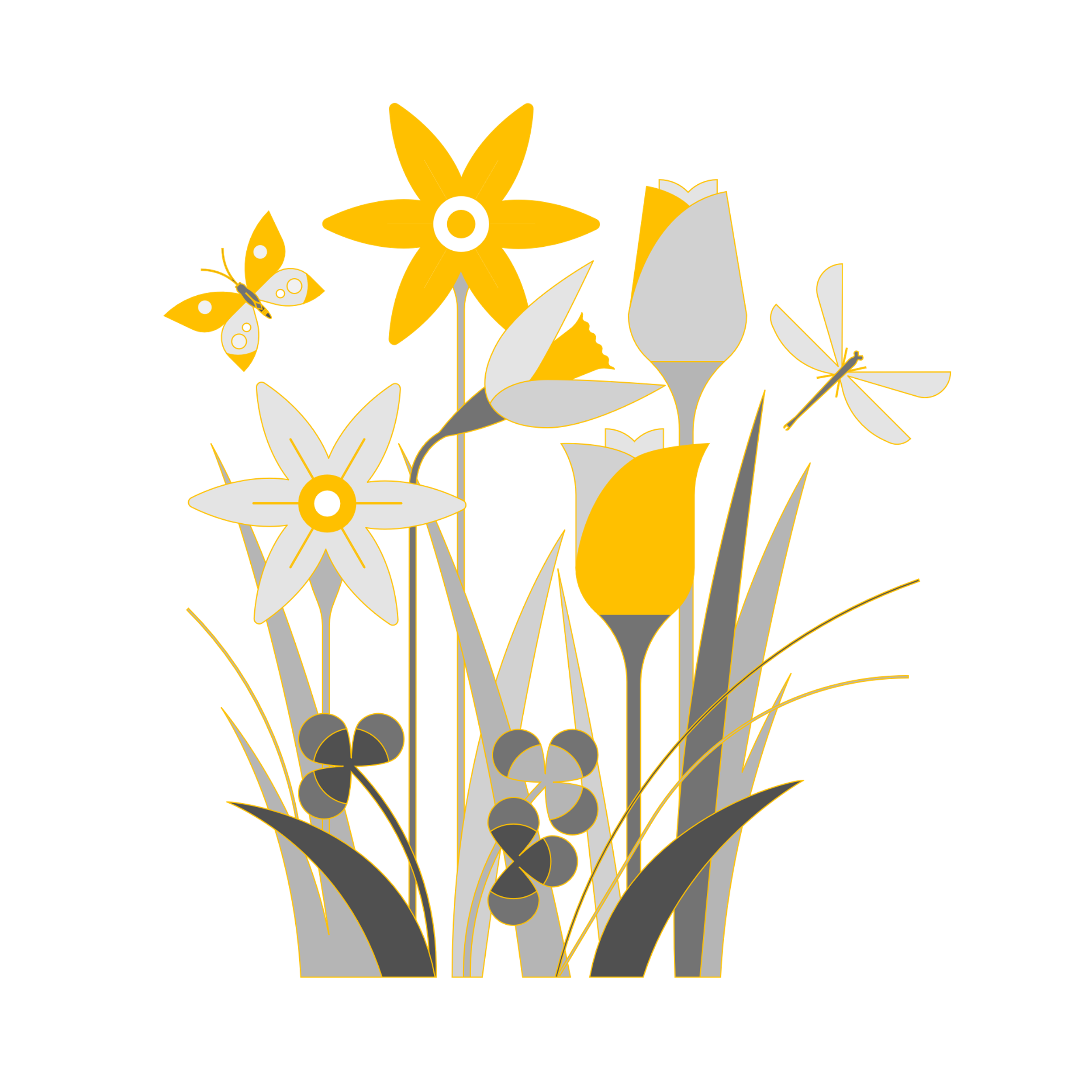 Starters £3.50Homemade creamy vegetable soupTraditional prawn cocktailHomemade Yorkshire puddings and gravyMains £7.00 standard, £8.20 largeRoast topside of beef with Yorkshire pudding, mashed potato and seasonal vegetables.Roast chicken breast, stuffing & Yorkshire pudding served with mashed potato and seasonal vegetables.Poached salmon drizzled with a lemon & parsley sauce served with mashed potato and seasonal vegetables.Sweet potato and parsnip bake served with a dressed side salad and garlic ciabatta.Desserts £3.50Homemade individual raspberry pavlova with fresh whipped creamBaileys cheesecake served with vanilla ice creamBlueberry buckle served with vanilla custardAll our dishes may contain allergens.Don’t hesitate to speak to a member of staff if you have any questions regarding allergens or dietary requirements.